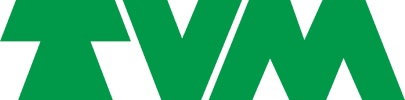 PersuitnodigingTVM Belgium houdt feesteditie Ridders van de Weg 
in aanwezigheid van Jean-Michel Saive --- 19 oktober 2019 in Docks Dome Event Hall te Brussel ---Geachte persrelatie,	TVM Belgium nodigt u graag uit op de 15e editie van de ‘Ridders van de Weg’, op 19 oktober in de Docks Dome Event Hall te Brussel. Naar jaarlijkse traditie viert TVM er de vele Belgische chauffeurs die aangesloten zijn bij TVM én die zich op vlak van verkeersveiligheid onderscheiden van hun collega’s door respectievelijk 3 (brons), 5 (zilver), 10 (goud) of zelfs 20 (diamant) jaar schadevrij te rijden. We waarderen het indien ook de pers aandacht heeft voor deze bijzondere prestaties van vele vrachtwagenchauffeurs. De huldiging is een initiatief van de ‘Stichting Veiligheidsplan’ van de gespecialiseerde transportverzekeraar TVM.  De beste Belgische tafeltennisser aller tijden, Jean-Michel Saive, tekent alvast present om de onderscheidingen uit te reiken. Praktische informatie:
Plaats van het gebeuren: Docks Dome Event Hall (Bld Lambermontlaan 1), 1000 Brussel. Meer info: https://www.docksdome.beTijdstip: zaterdag 19 oktober 2019 met een receptie vanaf 17 uur. De huldiging start stipt om 18 uur, gevolgd door een walking dinner om 19 uur. Interviews: interviews kunnen plaatsvinden tussen 17 en 18 uur, en na de huldiging.We hopen dat u erbij kunt zijn wanneer tientallen vrachtwagenchauffeurs worden ‘geridderd’ en beloond voor hun uitzonderlijke rijkunsten. Graag ontvangen we voor 18 oktober een bevestiging van uw aanwezigheid naar sandra@square-egg.be. Meer persinformatie: Square Egg, Sandra Van Hauwaert, sandra@square-egg.be, GSM 0497 251816.
Informatie TVM: Marie Durnez, GSM: 0472 376652.